Reflection: Signpost Key Resources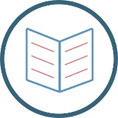 Reflective Supervision handbookThis in-depth handbook and its accompanying online learning package give lots of really good advice, information and tools on general reflection too. Although described as children’s social care, most of the messages are completely transferrable and the online learning package is for both adults and children's social care. The supervision for wellbeing change project resources are adult focused resources which also include some helpful reflective tools, again very transferrable. The accompanying Supervisors’ Briefing provides a short, accessible summary of the evidence about how to embed quality and effective supervision in social care organisations.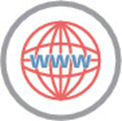 Social GGRRAAACCEEESSS and the LUUUTT model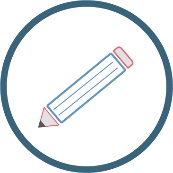 The term social GGRRAAACCEEESSS is an acronym that describes aspects of personal and social identity which afford people different levels of power and privilege. This learning tool introduces a number of exercises and activities you can use to explore the social GGRRAAACCEEESSS and the LUUUTT model with your team as a whole and in supervision discussions.Reflecting together on CPD (podcast)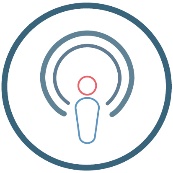 This podcast includes top tips of how social workers have integrated reflection and CPD into their work and how this has helped them develop good habits; ideas of how social workers can bring feedback in from those with lived experience of social care, and how CPD be used to help social workers as a tool to help support their own self-care and manage wellbeing. Quick reads:Free writing a reflective assignment; Critically reflective practice; The importance of reflective, curious and relational supervision; Building reflective practice: how can we use mentalisation theory in effective direct work?; Evidence-informed practice with children and families, young people and adults This is a selection of Research in Practice resources on this topic. You need to be logged in to a Research in Practice account to access the resources via the links in this document. Log in here if you have an account already, or create one here.If you have any questions, please email ask@researchinpractice.org.ukDon’t forget you can log what you read, watch or listen to and record reflections on your MyCPD log using the button on each resource page.